День открытых дверей «Веселые старты»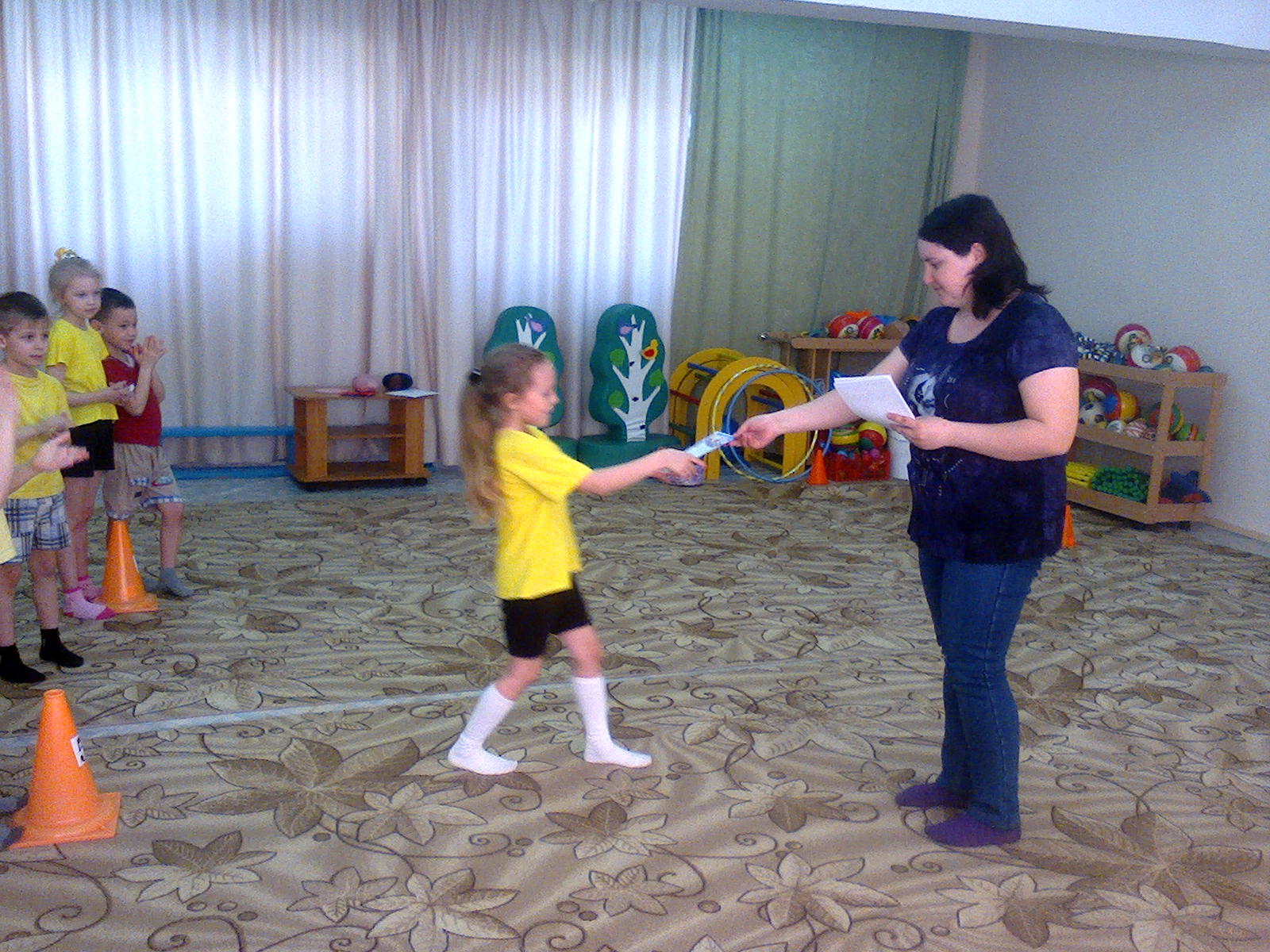 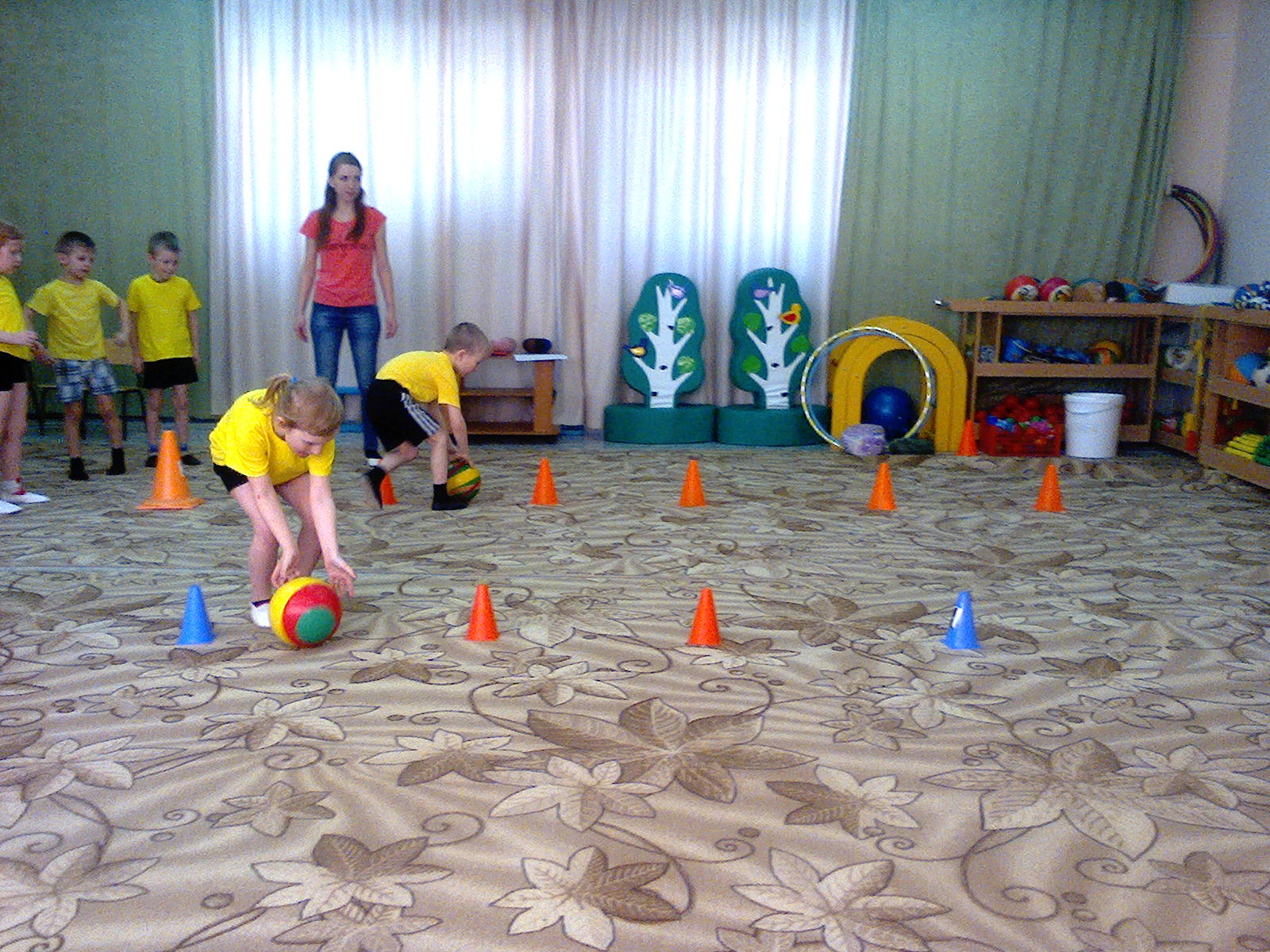 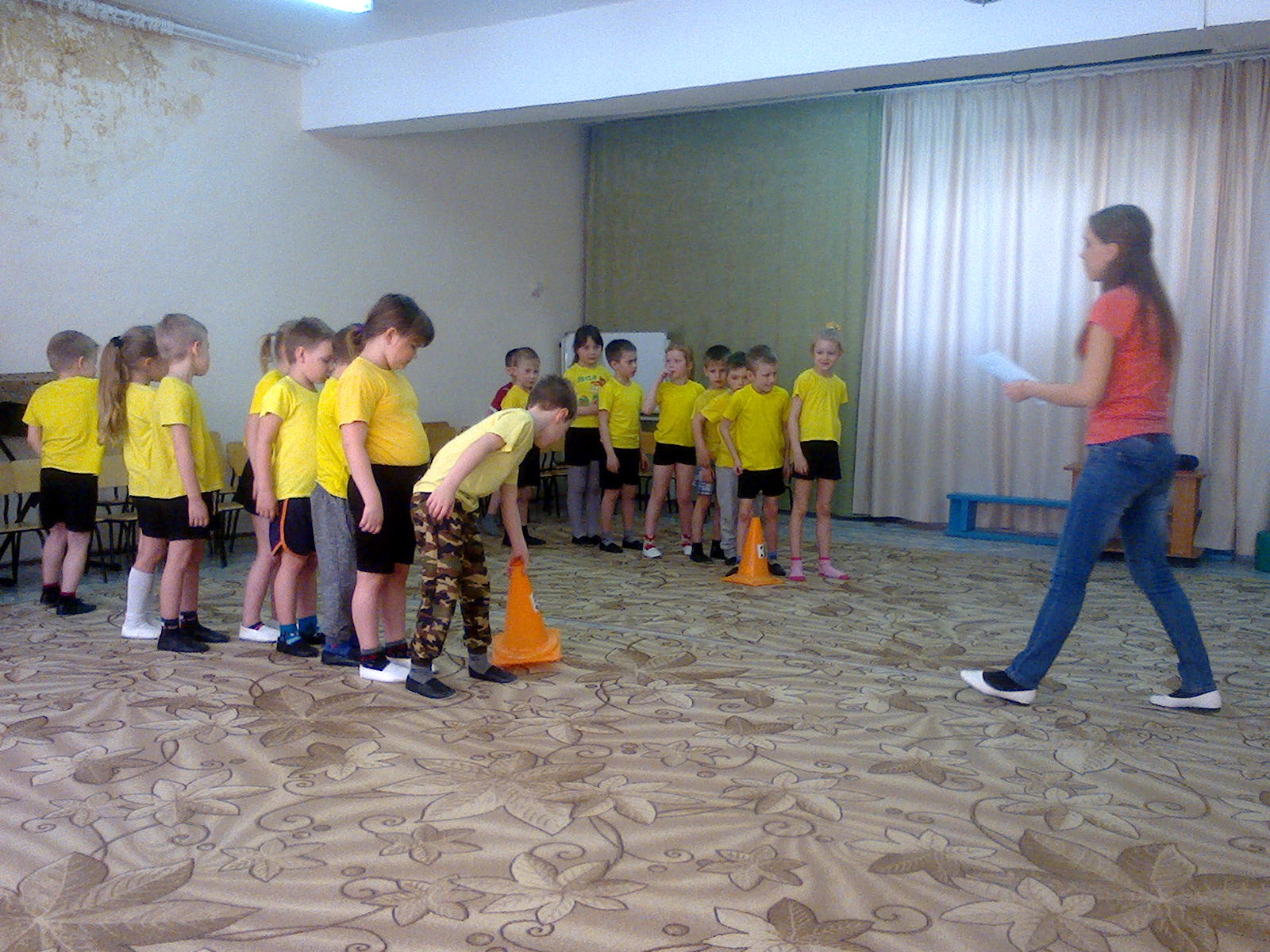 